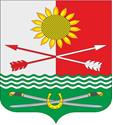 РОССИЙСКАЯ ФЕДЕРАЦИЯРОСТОВСКАЯ ОБЛАСТЬРОДИОНОВО-НЕСВЕТАЙСКИЙ РАЙОНМУНИЦИПАЛЬНОЕ ОБРАЗОВАНИЕ«БАРИЛО-КРЕПИНСКОЕСЕЛЬСКОЕ ПОСЕЛЕНИЕ»АДМИНИСТРАЦИЯ БАРИЛО-КРЕПИНСКОГО СЕЛЬСКОГО ПОСЕЛЕНИЯП О С Т А Н О В Л Е Н И Е06.07.2023г.                                       № 82                             сл. Барило-КрепинскаяО внесении изменения в постановление Администрации Барило-Крепинского сельского поселения от 24.02.2021г.  № 13На основании Протеста Прокуратуры Родионово-Несветайского района на постановление администрации Барило-Крепинского сельского поселения от 24.02.2021г.  № 13 «Об утверждении административного регламента предоставления муниципальной услуги «Выдача арендатору земельного участка согласия на залог права аренды земельного участка»» Администрация Барило-Крепинского сельского поселения	 ПОСТАНОВЛЯЕТ:1. Внести изменения в постановление Администрации Барило-Крепинского сельского поселения от 24.02.2021г.  № 13 «Об утверждении административного регламента предоставления муниципальной услуги «Выдача арендатору земельного участка согласия на залог права аренды земельного участка»» дополнив пункт 2.5 Административного регламента предоставления муниципальной услуги абзацем следующего содержания: « - предоставления на бумажном носителе документов и информации, электронные образы которых ранее были заверены в соответствии с пунктом 7.2 части 1 статьи 16 Закона № 210-ФЗ, за исключением случаев, если нанесение отметок на такие документы либо их изъятие является необходимым условием предоставления государственной или муниципальной услуги, и иных случаев, установленных федеральными законами.» 2. Настоящее постановление вступает в силу с момента подписания и подлежит официальному опубликованию (обнародованию) и размещению на сайте Администрации Барило-Крепинского сельского поселения. 3. Контроль за исполнением постановления возложить на ведущего специалиста Администрации Барило-Крепинского сельского поселения Гоголь Т.В.Глава АдминистрацииБарило-Крепинского сельского поселения                                           А.В. Букуров    